196642, Санкт-Петербург, пос. Петро-Славянка,  ул. Труда, 1 тел./факс 462-13-04e-mail: maps@ pochtarf.ru ОКПО 49008119  ОКАТО 40277552000 ИНН/КПП 7817032637/781701001РЕШЕНИЕ       Руководствуясь Законом РФ «Об общих принципах организации  местного самоуправления  в Российской Федерации» №131 - ФЗ от 06.10.2003г (в редакции от 21.07.2014)., Законом Санкт-Петербурга   «Об  организации  местного  самоуправления в Санкт-Петербурге» № 420-79 от 23.09.2009 г (в редакции от 02.07.2014).Муниципальный Совет п. Петро-Славянка,РЕШИЛ:1. Утвердить структуру Муниципального Совета п. Петро-Славянка согласно приложению. 2. Утвердить следующий состав постоянных комиссий Муниципального Совета:- Бюджетно-финансовая комиссия:Члены комиссии: Козыро Владимир Николаевич, Плотникова Жанна Анатольевна, Белоусова Светлана Игоревна.-Комиссия по благоустройству, коммунальному и дорожному                                                     хозяйству:            Члены комиссии: Дубинин Александр Андреевич, Лукьянов Артем Владимирович, Сапожникова Виктория Сергеевна-Комиссия по развитию и информации:            Члены комиссии: Лукьянов Артем Владимирович, Айрапетян Маис Арменович, Сапожникова Виктория Сергеевна 3. Утвердить решением Совета  протокол счетной комиссии №1 от 02 декабря 2014 « Об избирании из своего состава председателя комиссии »               4. Постановление вступает в силу с момента принятия.Приложение:  Структура Муниципального Совета п. Петро-СлавянкаГлава муниципального образования,исполняющий обязанности председателя  Муниципального Совета		 		                         	                                 Я.В.Козыро                                                                                                                       Приложение                                                                                                                                                к Решению Муниципального Совета                                                                                                  №          от СТРУКТУРАМуниципального Совета внутригородского муниципального образования Санкт-Петербурга п. Петро-Славянка 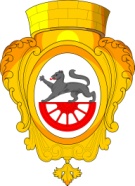 МУНИЦИПАЛЬНЫЙ СОВЕТвнутригородского муниципального образования Санкт- Петербурга поселка Петро-Славянка               ПРОЕКТ               ПРОЕКТПРОЕКТПРОЕКТ«Об утверждении состава постоянных комиссий Муниципального Совета п. Петро-Славянка»Муниципальный СоветМуниципальный СоветСекретарь муниципального СоветаГлава Внутригородского  Муниципального образованияСчетная комиссияЗаместитель главы  Внутригородского Муниципального образованияПостоянные  комиссии  Муниципального  СоветаПостоянные  комиссии  Муниципального  СоветаБюджетно-финансоваяПо образованию, культуре и здравоохранениюПо развитию и информацииПо благоустройству, коммунальному и дорожному хозяйствуВременные комиссии и рабочие группыВременные комиссии и рабочие группы